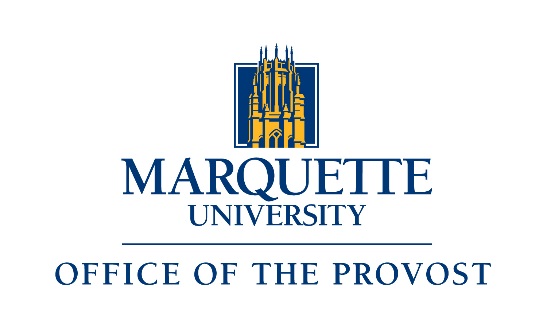 Parental Extension FormThe Parental Extension Form shall be filed with the Office of the Provost no later than the beginning of the academic year following the date of the birth/adoption. No request may be made after June 15 preceding the time-bound year.Name:	Date: Department: Check to acknowledge the birth or adoption of a child.  Faculty will automatically receive a one- year extension of the timebound year and third-year review.  No signature is required for parental extension.  Current Timebound Year:          New Timebound Year: Third-Year Review (if applicable):	Current Year: 	New Year:     To Waive ExtensionIf the faculty member wishes to waive the extension, check the box, sign, date and forward the signed copy of this waiver to the Office of the Provost.	Check to waive automatic extension._________________________________			______________________________Faculty Signature						Date		